Summerville Union High School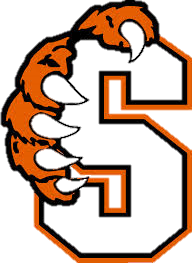 17555 Tuolumne Road, Tuolumne, CA 95379Ms. Diehl“                      There are no great limits to growth because there are no l     imits of  human intelligence, imagination, and wonder.”-Ronald ReaganWednesday 4/13 (A day) and Thursday 4/14 (A day) – Your final for Stylistic Analysis and The Glass Castle when be in the format of a in-class stylistic analysis paragraph. You will be able to use one notecard on this exam – 3x5 card, one side, handwritten. You will be turning this card in at the end of the period. You will be immediately sharing your document with me; however, your feedback will be administered after the completion of the final. Prompt: When recounting her story, how does Walls use one device (you choose) to shape her jovial tone? Further, what lesson about societal issues can be inferred from her story?Devices: imagery, humor, sarcasm, anecdotes, hyperbole, etc. Refer to your half sheet to see other common devices.Societal Issues present: parenting style, alcoholism, resilience, nonconformity, nature vs. nurture, poverty/social class, self-reliance, materialism, forgiveness, child neglect, bullying, luck. Thesis, Context, Concrete detail (with lead-in and citation), Commentary X3, Transition, Context, Concrete Detail (with lead-in and citation), Commentary X3, Concluding SentenceReminders:When describing devices and elements of literature make sure you are using descriptive words to describe exactly what type of device and what type of element is being shapedAt least three sentences of commentary/analysis after each quote – the idea being you want to teach the reader something new and interesting from the text (1st sentence of analysis – describe the device and how the author purposefully used that device in the certain concrete detail, 2nd sentence of analysis – how does that device shape the element of literature? 3rd sentence of analysis – how does the use of that certain element teach the reader a lesson about the human condition?Do not forget to cite your quotes properly (Walls 72). Please upload to Turnitin.com when finished.